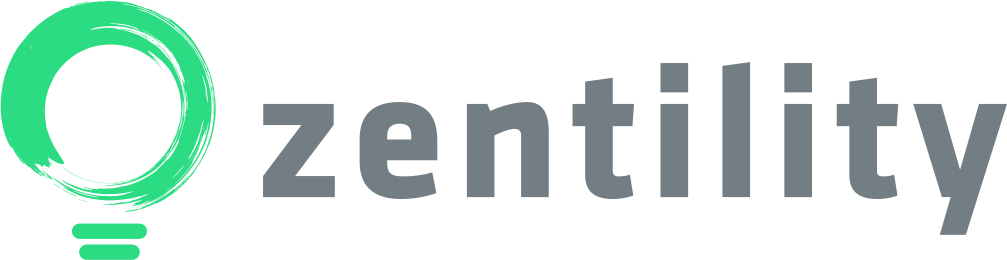 Company BackgroundZentility Inc. was founded in 2016 by Ryan Peusch and Craig Tobe. The company is pioneering a new category within retail energy procurement, providing “traditional” energy brokers, consultants, or advisors, an intelligent, transparent, seamless user experience for their customers through intelligent technology called tiLi. Zentility Inc. has developed a patent pending algorithm called “Rate Logic” which allows customers to buy energy with one-click, making the procurement process quick and transparent, as well as monitoring the market for better buying opportunities. Zentility typically targets non-broker businesses in industries such as CRE and hospitality as well as energy related companies looking to expand their service into procurement. Zentility also targets traditional brokers and internal broker divisions, looking to adopt the technology to bring efficiency to their operation.Website: www.zentility.comLinkedIn: https://www.linkedin.com/company/zentility Role: Sales Development InternLocation:		Office overlooking the harbor, Annapolis, MDOnline:		Ability to work virtually availableSemester:		SummerStart Date:		ASAP Hours are flexible but applicants should expect to work for a duration of 3-6 months, with possibility for extension. Based on performance, all interns who successfully complete the requirements may be considered for full time employment.Role Description: The Sales Development Intern will have the following responsibilities:Collaborate with the Sales & Development team to increase platform users and overall revenueScheduling demos of Zentility's online energy procurement platform, which is used by energy brokers, suppliers, and other businesses within the commercial real estate and hospitality industriesMaking phone calls to generate leads and grow the companySupport the tone of the company which is a fresh, innovative, and disruptive technology company.Preferred SkillsGreat communication, teamwork, and personal skills expected.Comfortable with using today’s modern software tools, including Slack, JIRA, and Google suite.A general grasp of the deregulated energy retail industry in the US.Enjoy work with a “get-up-and-go” attitude.Any past sales experience would be advantageous.ContactContact:		Ryan PeuschRole:			CEOEmail:			rpeusch@zentility.comLinkedin:		https://www.linkedin.com/in/ryan-peusch-667676ba/